Protokoll från föräldramöte 23/2-23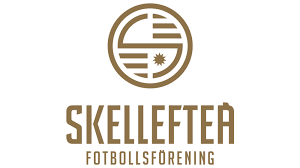 Säsong 2023 P10 – 29spelareLedare Hannes Wikberg (tränare) , Fredrik Asplund (tränare) ,  Johan Sehlstedt (målvaktstränare) Arvid Marklund assisterande tränareTräningarVi kommer träna 4 gånger i veckan. Hög träningsnärvaro = mer matcher / cuperLåg träningsnärvaro = färre matcher /cuperMan tränar i FF kläder köps genom Stadium. Matchtröjor används bara på match.FörväntningarFörväntningar Skellefteå FF har på föräldrarSe alltid till att ditt barn har förutsättningar för att komma i tid till träningar och matcher.Stötta sitt barn utanför fotbollen så att skola, kost och vila fungerar.Fotbollen överlåter ni till våra utbildade tränare, heja gäran med coacha inte från sidlinjen.Se domaren som en vägledare, kritisera inte hans/hennes beslutFrågor och kritik eller krav på förändring hanteras annan tid än på match eller träning via telefon till tränare /lagledare.Håll dig alltid uppdaterad på laget.seSvara på kallelsernaAnvänd ej sms gruppen som kommunikationsvägFörväntningar Skellefteå FF har på spelare:Respektera ledare, kompisar, motståndare och domarePrioritera att delta på fotbollsträningarAnvänd ett vårdat språkSe till att det råder kamratanda, mobbning/psykning tolereras ejLämna återbud I så god tid som möjligt till träning och match.Förbered dig inför aktiviteten. Kost, vila. Lägga sig i tid och vakna i god tid inför matchDelta engagerat i aktiviteten. När det är träning så är det träning.Bidra med glädje och stort hjärta för fotbollen och klubbenStäll upp på olika arrangemang som föreningen anordnar Vi säger ord som lyfterSvara på kallelserna Serier3st serier. 2st i 10-serien och 1st i 09-serienPlus några externa matcherVi kommer ha ett samarbete med FFp11 och FFp09 där vi kommer skicka spelare mellan varandra. Det betyder att vi förväntar oss att spelarna tar emot dem med öppna armar och välkomnar dem till laget.Domarkostnader14 000kr. Kommer plocka in 500kr spelare som kommer gå till säsongens domarkostnader. Betalas in senaste 27/4. Swisha till 070-291 52 17 (Larissa)Cuper 202330/6-2/7 PSG - Erbjuda 2lag (9-manna) 10-15 spelare så blir det ett lag. 16-30 spelare så anmäler vi två lag. Egenavgift: 250kr OBS!! Samtliga spelare ansvarar för att ta sig till matcherna!7/7-9/7 Wasa football cup - Erbjuda 2lag (8-manna) 12-18 spelare så blir det ett lag. 19-30 spelare så anmäler vi två lag. Egenavgift ca: 1250kr  (sista dag för återbetalning 19/6-2023)Sommar ledigt 10/7-24/727/7-30/7 Umeå fotbollsfestival – Erbjuda 2 lag. 10-15 spelare så blir det ett lag. 16-30 spelare så anmäler vi två lag. Egenavgift  250kr  OBS!! Samtliga spelare ansvarar för att ta sig till matcherna!4/8-6/8 Timrå Mid cup - Erbjuda 2lag (9-manna) 12-18 spelare så blir det ett lag. 19-30 spelare så anmäler vi två lag. Egenavgift ca: 1250kr (sista dag för återbetalning 30/5-2023)Vi kommer söka cuper under vintern, liknade som innan. Är det någon lokal cup som passar in bland våra seriematcher så kommer vi se dom som träningsmatcher. Vi kommer skicka ut en intresseanmälan till PSG, Wasa, Umeå och Timrå cupen.Försäljningar/jobb Behov 80 000kr säsong 2023Tidpunkt			Försäljning			Intäkt, ca	Sponsring		Vi kan erbjuda tryck på matchtröjan 	10 000kr (osäkra intäkter)Mars		Skellefteå Häftet (6st per spelare)	0kr (går till föreningen) Mars		Spelaraktivitet (skellefteå FF  häftet)	10 000krApril		Skänk din pant en månad.		?  (2500kr) April		Återkommer om vad det blir för försäljning efter vi sålt ff häften. Våren 		Sara Kulturhus	 		10 000kr (osäkra intäkter)HöstAug/sep		Skellefteå Häftet (6st per spelare)	0kr (går till föreningen)Aug /sep		Skellefteå Häftet 2st extra per spelare	5600kr (beror på häftet)Aug		Sälja plastpåsar 300st. (Spelaraktivitet)	15 000krSeptember		Skänk din pant en månad.		? (2500kr) (osäkra intäkter)September		Arbete på NET			10 000kr Hösten/vintern	Sara Kulturhus			10 000kr (osäkra intäkter) Uppdrag från föreningenSälja skellefteå Häftet vår och höst 6st häften per gångArbeta på 2st A-lagsmatcherTräningskläder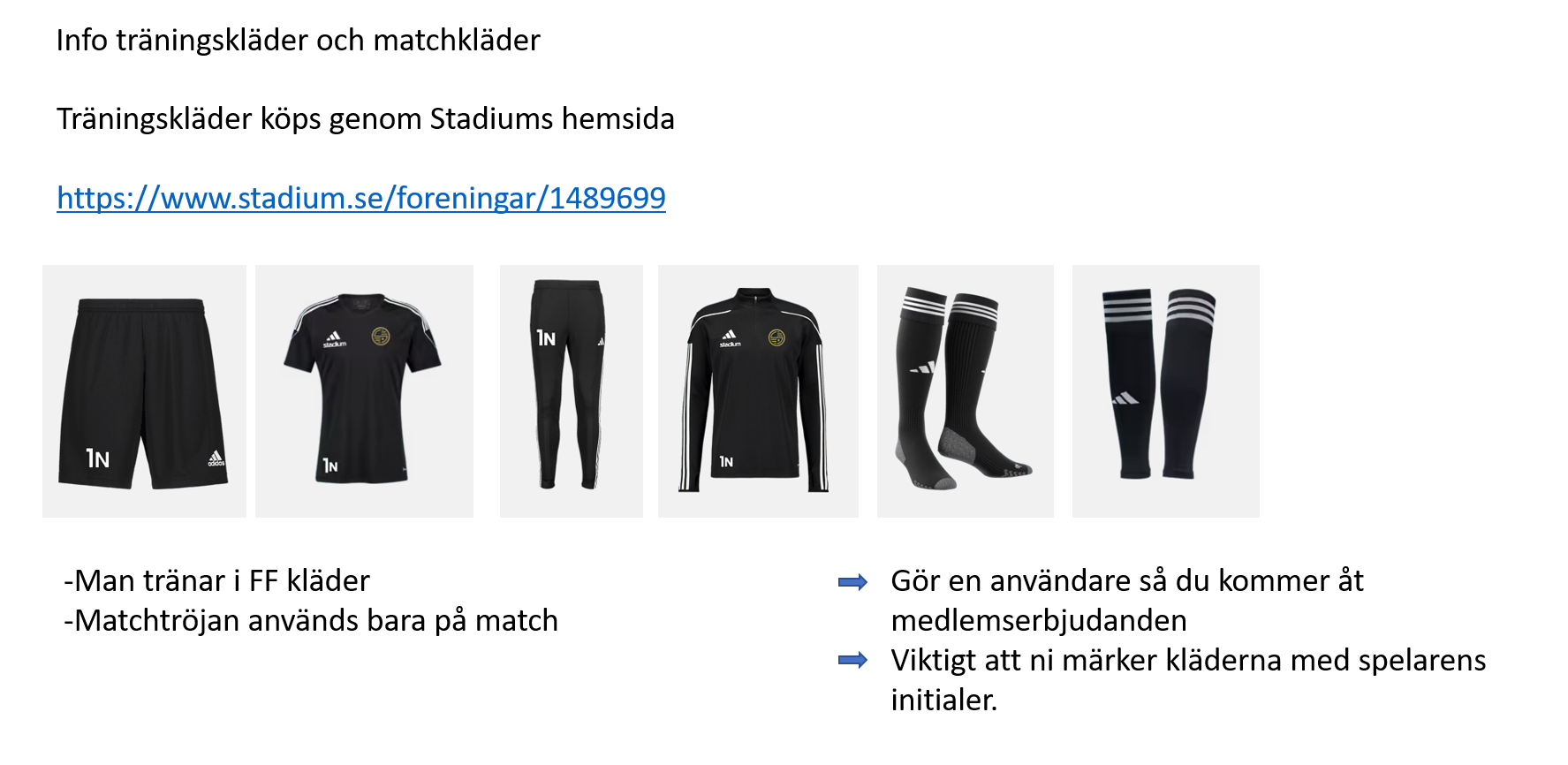 